FICHE PROFESSEURComprendre et donner l’heureLIENS ET INFORMATIONSHeure formelle ou informelle ?On peut dire que l’heure formelle est l’heure officielle (on lit les chiffres qu’on voit sur l’heure digitale : 13:30 se lira treize heures trente). L’heure informelle est celle qu’on utilise dans le langage courant. Remarques : « et demie » et « et quart » s’utilisent uniquement pour l’heure formelle. Pour l’heure informelle, on doit utiliser alors « trente » et « quinze »« moins » s’utilise pour l’heure informelle uniquement. Attention à l’heure formelle : de 13h à 23h.Pour être plus précis en langage courant, on peut préciser le moment de la journée dans l’heure informelle : 11 :00  onze heures du matin / 23:00  onze heures du soir. 3:00  trois heures du matin / 15:00  trois heures de l’après-midi.JE DONNE L’HEURECommencer par revoir les nombres de 1 à 24. Puis, rappeler les moments de la journée (matin, midi, après-midi, soir nuit). Réviser les façons de donner l’heure (formelle et informelle) et donner enfin l’activité à faire individuellement. La correction peut se faire entre les élèves eux-mêmes (ils échangent leurs copies).JE COMPRENDS L’HEUREFaire écouter toutes les villes puis les faire réécouter une par une. Pour la correction, l’élève doit dessiner l’horloge puis écrire l’heure en lettres.  Transcription de l’audio:Exemple : Quelle heure est-il à Paris ? À Paris, maintenant, il est une heure. 1. Quelle heure est-il à Pékin ? À Pékin, maintenant, il est onze heures et demie.2. Quelle heure est-il à Istanbul ? À Istanbul, maintenant, il est quinze heures vingt.3. Quelle heure est-il à Québec ? À Québec, maintenant, il est cinq heures moins le quart. 4. Quelle heure est-il à  Bombay ? À Bombay, maintenant, il est vingt-et-une heures.5. Quelle heure est-il à Copenhague ? À Copenhague, maintenant, il est six heures moins dix. Niveau / classeA1  /  5.-7.kl, 1.gThèmeL’heureDocument ressourceDocument audio « heures »ObjectifsÀ l’oral :Savoir-faire – Færdighedsmål Comprendre l’heure.Savoirs – VidensmålLes nombres de 1 à 24.Le lexique relatif à l’heure.ObjectifsÀ l’écrit :Savoir-faire – Færdighedsmål Savoir écrire l’heure.Savoirs – Vidensmål L’écriture des chiffres en lettres.ObjectifsCulture et société : Les villes du mondeDurée45minHeure formelle / officielleHeure informelle13:00Treize heuresUne heure12:00Douze heuresMidi00:00Vingt-quatre heures / zéro heureMinuit20:15Vingt heures quinzeHuit heures et quart17:30Dix-sept heures trenteCinq heures et demie5:20Cinq heures vingtCinq heures vingt15:40Quinze heures quaranteQuatre heures moins vingt10:45Onze heures moins le quartOnze heures moins le quart22:45Vingt-deux heures quarante-cinqOnze heures moins le quartRegarde l’horloge et écris l’heure.Quelle heure est-il maintenant à … ?Écoute et dessine l’heure pour chaque ville.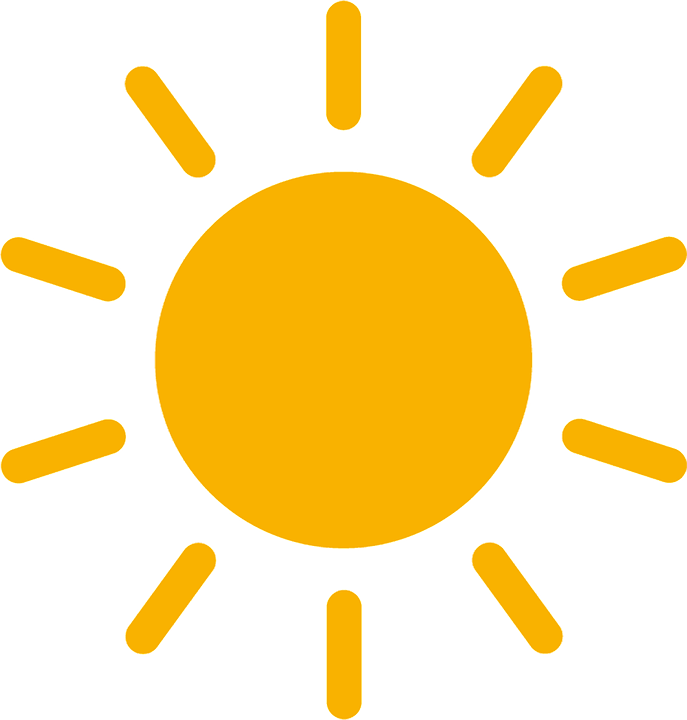 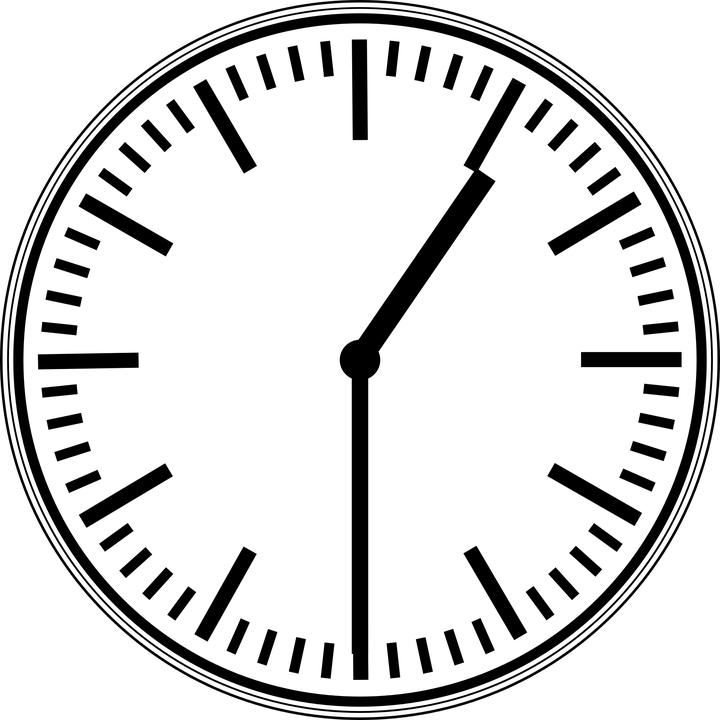 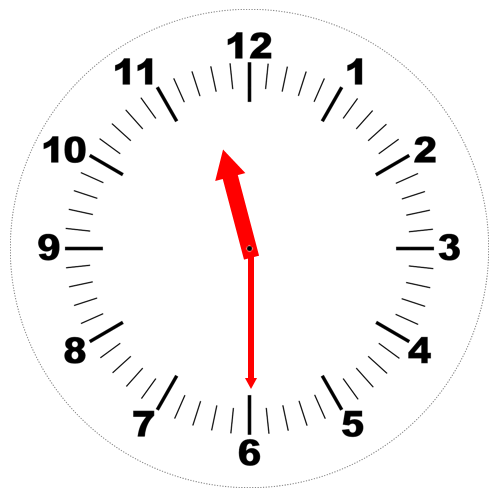 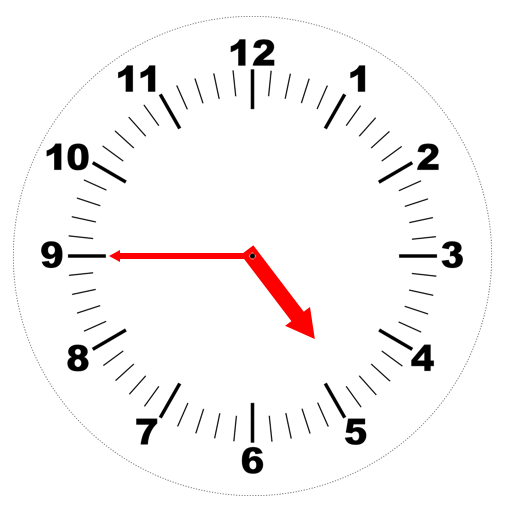 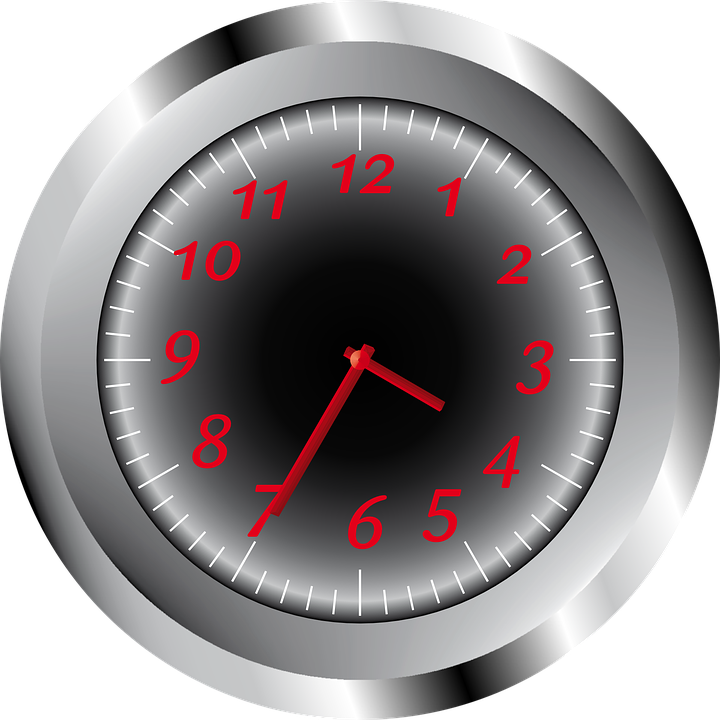 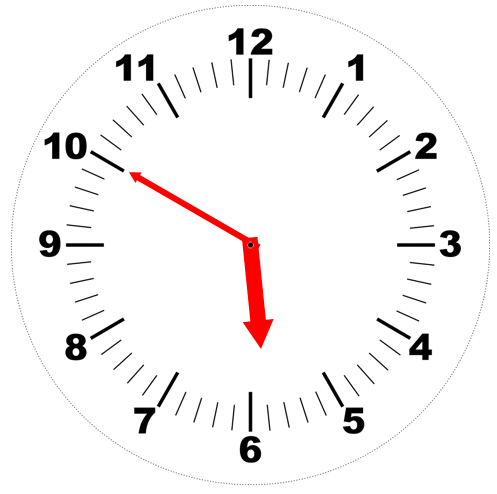 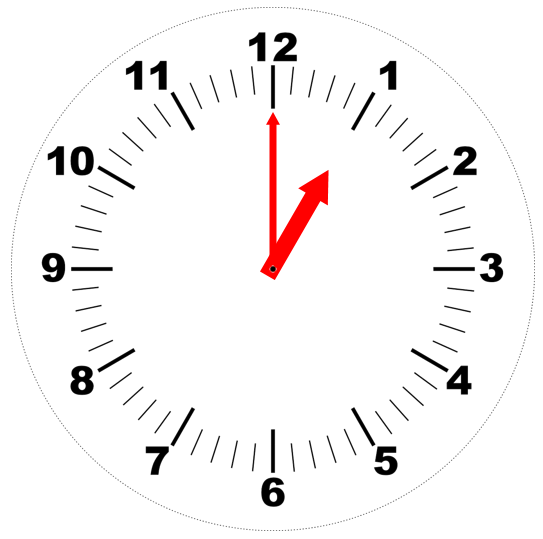 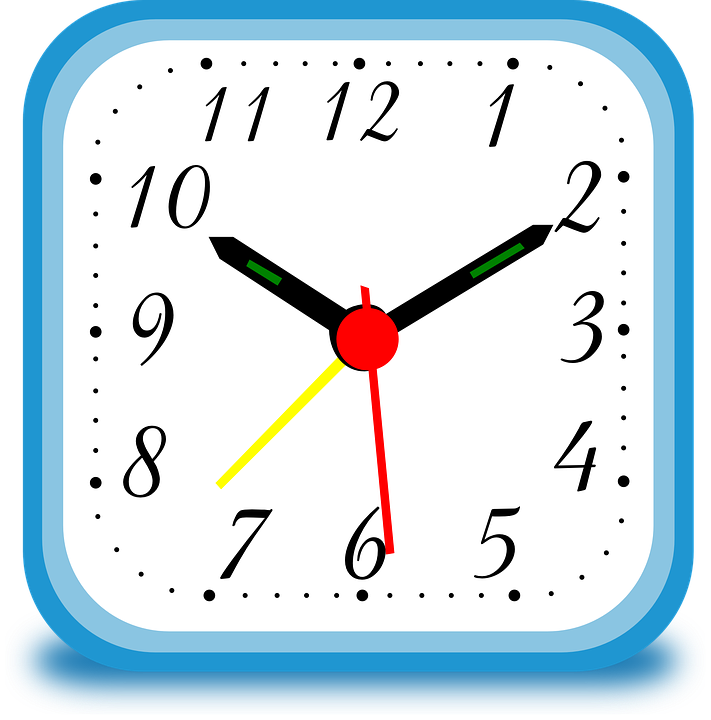 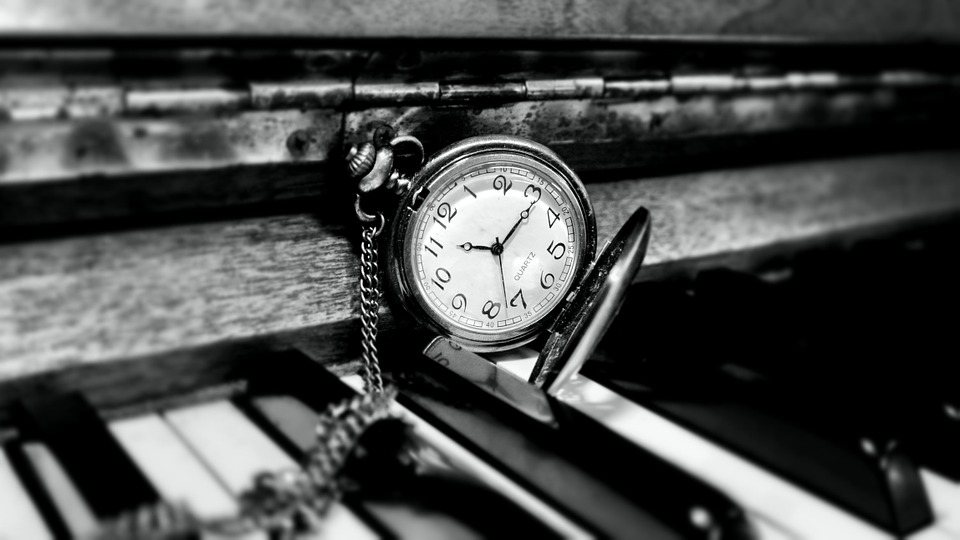 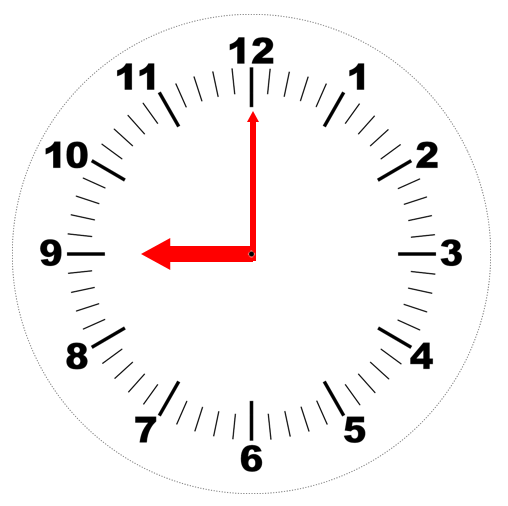 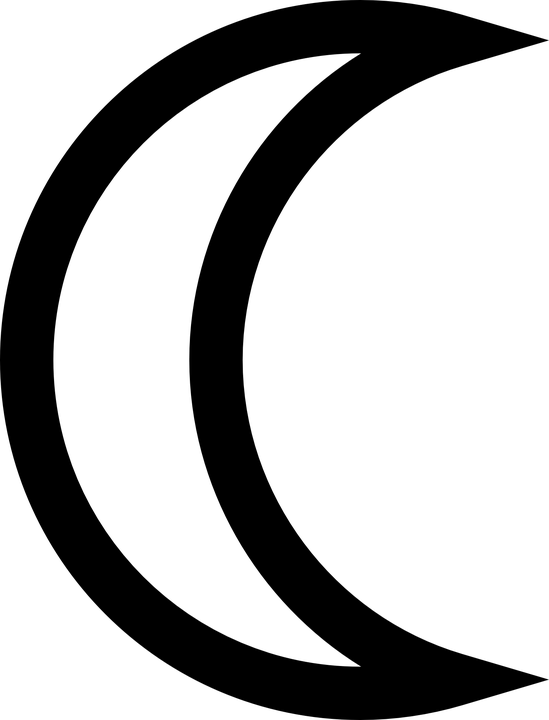 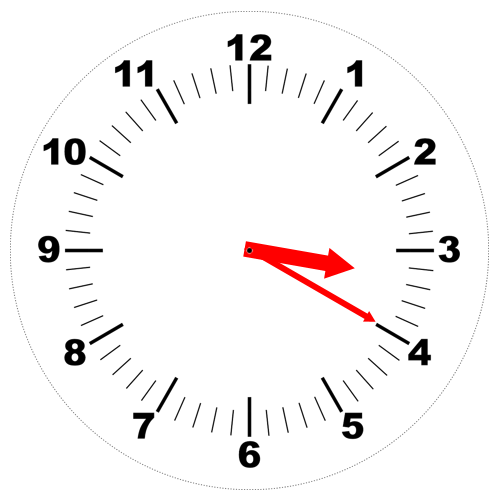 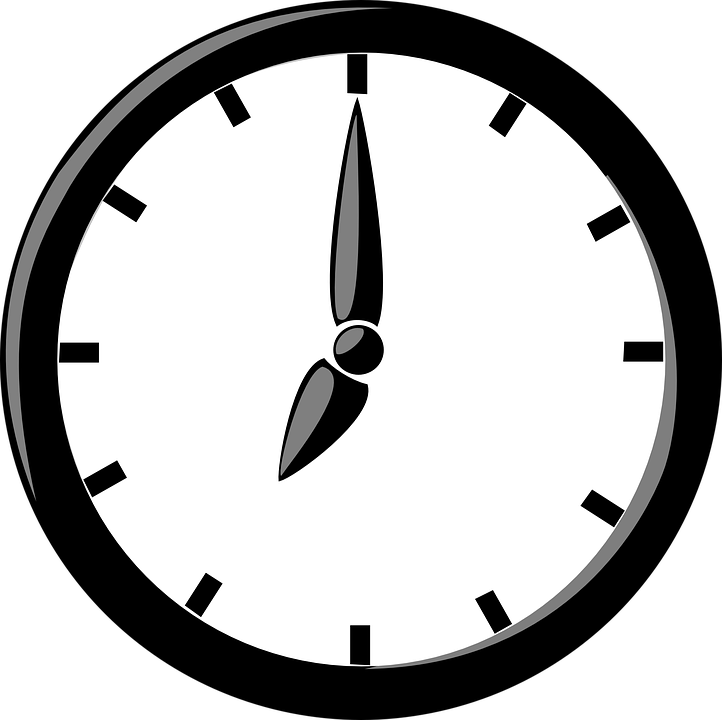 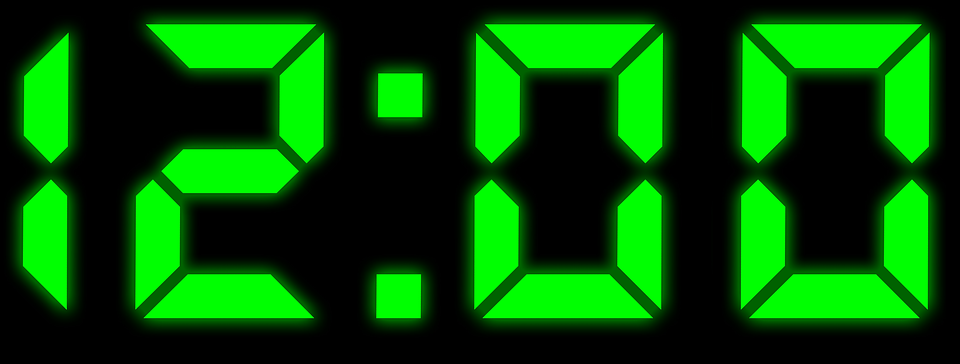 